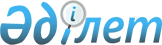 О внесении изменений в решение Кызылкогинского районного маслихата от 30 декабря 2019 года № ХLVIІ-3 "О районном бюджете на 2020-2022 годы"Решение Кызылкогинского районного маслихата Атырауской области от 19 июня 2020 года № LІII-1. Зарегистрировано Департаментом юстиции Атырауской области 29 июня 2020 года № 4681
      В соответствии со статьей 109 Бюджетного кодекса Республики Казахстан от 4 декабря 2008 года, подпунктом 1) пункта 1 статьи 6 Закона Республики Казахстан от 23 января 2001 года "О местном государственном управлении и самоуправлении в Республике Казахстан" и рассмотрев предложение акимата об уточнении районного бюджета на 2020-2022 годы, районной маслихат VI созыва на LІІІ сессии РЕШИЛ:
      1. Внести в решение районного маслихата от 30 декабря 2019 года № ХLVIІ-3 "О районном бюджете на 2020-2022 годы" (зарегистрированно в реестре государственной регистрации нормативных правовых актов за № 4566, опубликованно 15 января 2020 года в эталонном контрольном банке нормативных правовых актов Республики Казахстан) следующие изменения:
      1) в пункте 1:
      в подпункте 1):
      цифры "8 150 640" заменить цифрами "8 307 074";
      цифры "1 097 544" заменить цифрами "1 116 657";
      цифры "6 963" заменить цифрами "10 090";
      цифры "67 207" заменить цифрами "44 967";
      цифры "6 978 926" заменить цифрами "7 135 360".
      в подпункте 2):
      цифры "9 872 397" заменить цифрами "10 028 831".
      2) в пункте 7:
      цифры "24 164" заменить цифрами "59 850".
      2. Приложение 1 указанного решения изложить в новой редакции согласно приложению к настоящему решению.
      3. Контроль за исполнением настоящего решения возложить на постоянную комиссию районного маслихата по вопросам бюджета, финансов, экономики, развитию предпринимательства, аграрным вопросам и экологии (А. Баймуратова).
      4. Настоящее решение вводится в действие с 1 января 2020 года. Районный бюджет на 2020 год
					© 2012. РГП на ПХВ «Институт законодательства и правовой информации Республики Казахстан» Министерства юстиции Республики Казахстан
				
      Председатель сессии 

С. Темиргалиев

      Секретарь маслихата 

Т. Бейсқали
Приложение к решению Кызылкогинского районного маслихата от 19 июня 2020 года№ LIII-1Приложение 1 к решению районного маслихата № XLVII-3 от 30 декабря 2019 года
Категория 
Категория 
Категория 
Категория 
Сумма (тысячтенге)
Класс
Класс
Класс
Сумма (тысячтенге)
Подкласс
Подкласс
Сумма (тысячтенге)
Наименование
Сумма (тысячтенге)
1
2
3
4
5
I. Доходы
8 307 074
1
Налоговые поступления
1 116 657
01
Подоходный налог
281 506
1
Корпоративный подоходный налог
500
2
Индивидуальный подоходный налог
281 006
03
Социальный налог
99 109
1
Социальный налог
99 109
04
Hалоги на собственность
720 715
1
Hалоги на имущество
716 530
3
Земельный налог
813
4
Hалог на транспортные средства
2 224
5
Единый земельный налог
1 148
05
Внутренние налоги на товары, работы и услуги
12 927
2
Акцизы
1 800
3
Поступления за использование природных и других ресурсов
8 077
4
Сборы за ведение предпринимательской и профессиональной деятельности
3 050
08
Обязательные платежи, взимаемые за совершение юридически значимых действий и (или) выдачу документов уполномоченными на то государственными органами или должностными лицами
2 400
1
Государственная пошлина
2 400
2
Неналоговые поступления
10 090
01
Доходы от государственной собственности
1 582
5
Доходы от аренды имущества, находящегося в государственной собственности
1 512
7
Вознаграждения по кредитам, выданным из государственного бюджета
20
9
Прочие доходы от государственной собственности
50
02
Поступления от реализации товаров (работ, услуг) государственными учреждениями, финансируемыми из государственного бюджета
450
1
Поступления от реализации товаров (работ, услуг) государственными учреждениями, финансируемыми из государственного бюджета
450
04
Штрафы, пени, санкции, взыскания, налагаемые государственными учреждениями, финансируемыми из государственного бюджета, а также содержащимися и финансируемыми из бюджета (сметы расходов) Национального Банка Республики Казахстан
2 861
1
Штрафы, пени, санкции, взыскания, налагаемые государственными учреждениями, финансируемыми из государственного бюджета, а также содержащимися и финансируемыми из бюджета (сметы расходов) Национального Банка Республики Казахстан, за исключением поступлений от организаций нефтяного сектора 
2 861
06
Прочие неналоговые поступления
5 197
1
Прочие неналоговые поступления
5 197
3
Поступления от продажи основного капитала
44 967
01
Продажа государственного имущества, закрепленного за государственными учреждениями
4 616
1
Продажа государственного имущества, закрепленного за государственными учреждениями
4 616
03
Продажа земли и нематериальных активов
40 351
1
Продажа земли
40 000
2
Продажа нематериальных активов
351
4
Поступления трансфертов 
7 135 360
01
Трансферты из нижестоящих органов государственного управления
6
3
Трансферты из бюджетов городов районного значения, сел, поселков, сельских округов
6
02
Трансферты из вышестоящих органов государственного управления
7 135 354
2
Трансферты из областного бюджета
7 135 354
Функциональнаягруппа
Функциональнаягруппа
Функциональнаягруппа
Функциональнаягруппа
Функциональнаягруппа
Сумма (тысяч тенге)
Функциональнаяподгруппа
Функциональнаяподгруппа
Функциональнаяподгруппа
Функциональнаяподгруппа
Сумма (тысяч тенге)
Администратор
Администратор
Администратор
Сумма (тысяч тенге)
Программа
Программа
Сумма (тысяч тенге)
Наименование
Сумма (тысяч тенге)
1
2
3
4
5
6
II. Затраты
10 028 831
01
Государственные услуги общего характера
655 883
1
Представительные, исполнительные и другие органы, выполняющие общие функции государственного управления
212 046
112
Аппарат маслихата района (города областного значения)
23 930
001
Услуги по обеспечению деятельности маслихата района (города областного значения)
23 930
122
Аппарат акима района (города областного значения)
188 116
001
Услуги по обеспечению деятельности акима района (города областного значения)
132 563
113
Целевые текущие трансферты из местных бюджетов
55 553
2
Финансовая деятельность
7 675
459
Отдел экономики и финансов района (города областного значения)
7 675
003
Проведение оценки имущества в целях налогообложения
2 000
010
Приватизация, управление коммунальным имуществом, постприватизационная деятельность и регулирование споров, связанных с этим
5 675
9
Прочие государственные услуги общего характера
436 162
454
Отдел предпринимательства и сельского хозяйства района (города областного значения)
30 258
001
Услуги по реализации государственной политики на местном уровне в области развития предпринимательства и сельского хозяйства
30 258
458
Отдел жилищно-коммунального хозяйства, пассажирского транспорта и автомобильных дорог района (города областного значения)
165 388
001
Услуги по реализации государственной политики на местном уровне в области жилищно-коммунального хозяйства, пассажирского транспорта и автомобильных дорог
32 956
013
Капитальные расходы государственного органа
83 620
113
Целевые текущие трансферты нижестоящим бюджетам
33 812
114
Целевые трансферты на развитие нижестоящим бюджетам
15 000
459
Отдел экономики и финансов района (города областного значения)
127 844
001
Услуги по реализации государственной политики в области формирования и развития экономической политики, государственного планирования, исполнения бюджета и управления коммунальной собственностью района (города областного значения)
44 274
015
Капитальные расходы государственного органа 
9 600
113
Целевые текущие трансферты нижестоящим бюджетам
73 970
467
Отдел строительства района (города областного значения)
3 227
040
Развитие объектов государственных органов
3 227
486
Отдел земельных отношений, архитектуры и градостроительства района (города областного значения)
40 176
001
Услуги по реализации государственной политики в области регулирования земельных отношений, архитектуры и градостроительства на местном уровне
31 531
003
Капитальные расходы государственного органа 
5 645
113
Целевые текущие трансферты нижестоящим бюджетам
3 000
801
Отдел занятости, социальных программ и регистрации актов гражданского состояния района (города областного значения)
69 269
001
Услуги по реализации государственной политики на местном уровне в сфере занятости, социальных программ и регистрации актов гражданского состояния
43 624
003
Капитальные расходы государственного органа 
5 645
032
Капитальные расходы подведомственных государственных учреждений и организаций 
20 000
02
Оборона
10 254
1
Военные нужды
2 254
122
Аппарат акима района (города областного значения)
2 254
005
Мероприятия в рамках исполнения всеобщей воинской обязанности
2 254
2
Организация работы по чрезвычайным ситуациям
8 000
122
Аппарат акима района (города областного значения)
8 000
006
Предупреждение и ликвидация чрезвычайных ситуаций масштаба района (города областного значения)
5 000
007
Мероприятия по профилактике и тушению степных пожаров районного (городского) масштаба, а также пожаров в населенных пунктах, в которых не созданы органы государственной противопожарной службы
3 000
03
Общественный порядок, безопасность, правовая, судебная, уголовно-исполнительная деятельность
5 769
9
Прочие услуги в области общественного порядка и безопасности
5 769
458
Отдел жилищно-коммунального хозяйства, пассажирского транспорта и автомобильных дорог района (города областного значения)
5 769
021
Обеспечение безопасности дорожного движения в населенных пунктах
5 769
04
Образование
5 000 376
1
Дошкольное воспитание и обучение
75 224
464
Отдел образования района (города областного значения)
59 547
040
Реализация государственного образовательного заказа в дошкольных организациях образования
59 547
467
Отдел строительства района (города областного значения)
15 677
037
Строительство и реконструкция объектов дошкольного воспитания и обучения
15 677
2
Начальное, основное среднее и общее среднее образование
4 613 143
457
Отдел культуры, развития языков, физической культуры и спорта района (города областного значения)
137 437
017
Дополнительное образование для детей и юношества по спорту
137 437
464
Отдел образования района (города областного значения)
4 475 706
003
Общеобразовательное обучение
4 191 678
006
Дополнительное образование для детей
284 028
9
Прочие услуги в области образования
312 009
464
Отдел образования района (города областного значения)
312 009
001
Услуги по реализации государственной политики на местном уровне в области образования 
32 743
005
Приобретение и доставка учебников, учебно-методических комплексов для государственных учреждений образования района (города областного значения)
84 850
007
Проведение школьных олимпиад, внешкольных мероприятий и конкурсов районного (городского) масштаба
1 500
015
Ежемесячные выплаты денежных средств опекунам (попечителям) на содержание ребенка-сироты (детей-сирот), и ребенка (детей), оставшегося без попечения родителей
10 211
029
Обследование психического здоровья детей и подростков и оказание психолого-медико-педагогической консультативной помощи населению
24 242
067
Капитальные расходы подведомственных государственных учреждений и организаций
8 782
113
Целевые текущие трансферты нижестоящим бюджетам
149681
06
Социальная помощь и социальное обеспечение
1 126 994
1
Социальное обеспечение
221 971
801
Отдел занятости, социальных программ и регистрации актов гражданского состояния района (города областного значения)
221 971
010
Государственная адресная социальная помощь
221 971
2
Социальная помощь
565 279
801
Отдел занятости, социальных программ и регистрации актов гражданского состояния района (города областного значения)
565 279
004
Программа занятости
393 283
006
Оказание социальной помощи на приобретение топлива специалистам здравоохранения, образования, социального обеспечения, культуры, спорта и ветеринарии в сельской местности в соответствии с законодательством Республики Казахстан
8 230
007
Оказание жилищной помощи
486
009
Материальное обеспечение детей-инвалидов, воспитывающихся и обучающихся на дому
1 146
011
Социальная помощь отдельным категориям нуждающихся граждан по решениям местных представительных органов
67 776
014
Оказание социальной помощи нуждающимся гражданам на дому
1 542
015
Территориальные центры социального обслуживания пенсионеров и инвалидов
51 359
023
Обеспечение деятельности центров занятости населения
41 457
9
Прочие услуги в области социальной помощи и социального обеспечения
339 744
458
Отдел жилищно-коммунального хозяйства, пассажирского транспорта и автомобильных дорог района (города областного значения)
67 345
088
Кредитование бюджетов города районного значения, села, поселка, сельского округа для финансирования мер в рамках Дорожной карты занятости
54 745
094
Предоставление жилищных сертификатов как социальная помощь 
12 600
459
Отдел экономики и финансов района (города областного значения)
225 158
088
Кредитование бюджетов города районного значения, села, поселка, сельского округа для финансирования мер в рамках Дорожной карты занятости
225 158
801
Отдел занятости, социальных программ и регистрации актов гражданского состояния района (города областного значения)
47 241
018
Оплата услуг по зачислению, выплате и доставке пособий и других социальных выплат
1 870
050
Обеспечение прав и улучшение качества жизни инвалидов в Республике Казахстан
45 371
07
Жилищно-коммунальное хозяйство
123 305
1
Жилищное хозяйство
47 319
467
Отдел строительства района (города областного значения)
47 319
003
Проектирование и (или) строительство, реконструкция жилья коммунального жилищного фонда
9 694
004
Проектирование, развитие и (или) обустройство инженерно-коммуникационной инфраструктуры
7 625
098
Приобретение жилья коммунального жилищного фонда
30 000
2
Коммунальное хозяйство
73 336
458
Отдел жилищно-коммунального хозяйства, пассажирского транспорта и автомобильных дорог района (города областного значения)
9 502
028
Развитие коммунального хозяйства
3 859
058
Развитие системы водоснабжения и водоотведения в сельских населенных пунктах
5 643
467
Отдел строительства района (города областного значения)
63 834
006
Развитие системы водоснабжения и водоотведения
63 834
3
Благоустройство населенных пунктов
2 650
458
Отдел жилищно-коммунального хозяйства, пассажирского транспорта и автомобильных дорог района (города областного значения)
2 650
016
Обеспечение санитарии населенных пунктов
2 650
08
Культура, спорт, туризм и информационное пространство
371 979
1
Деятельность в области культуры
68 525
457
Отдел культуры, развития языков, физической культуры и спорта района (города областного значения)
68 525
003
Поддержка культурно-досуговой работы
68 525
2
Спорт
29 046
457
Отдел культуры, развития языков, физической культуры и спорта района (города областного значения)
9 600
009
Проведение спортивных соревнований на районном (города областного значения) уровне
4 000
010
Подготовка и участие членов сборных команд района (города областного значения) по различным видам спорта на областных спортивных соревнованиях
5 600
467
Отдел строительства района (города областного значения)
19 446
008
Развитие объектов спорта
19 446
3
Информационное пространство
100 812
456
Отдел внутренней политики района (города областного значения)
3 000
002
Услуги по проведению государственной информационной политики
3 000
457
Отдел культуры, развития языков, физической культуры и спорта района (города областного значения)
97 812
006
Функционирование районных (городских) библиотек
97 812
9
Прочие услуги по организации культуры, спорта, туризма и информационного пространства
173 596
456
Отдел внутренней политики района (города областного значения)
62 900
001
Услуги по реализации государственной политики на местном уровне в области информации, укрепления государственности и формирования социального оптимизма граждан
31 319
003
Реализация мероприятий в сфере молодежной политики
25 936
006
Капитальные расходы государственного органа
5 645
457
Отдел культуры, развития языков, физической культуры и спорта района (города областного значения)
110 696
001
Услуги по реализации государственной политики на местном уровне в области культуры, развития языков, физической культуры и спорта 
22 569
032
Капитальные расходы подведомственных государственных учреждений и организаций
67 770
113
Целевые текущие трансферты нижестоящим бюджетам
20 357
9
Топливно-энергетический комплекс и недропользование
9 800
1
Топливо и энергетика
9 800
458
Отдел жилищно-коммунального хозяйства, пассажирского транспорта и автомобильных дорог района (города областного значения)
9 800
019
Развитие теплоэнергетической системы
9 800
10
Сельское, водное, лесное, рыбное хозяйство, особо охраняемые природные территории, охрана окружающей среды и животного мира, земельные отношения
62 762
1
Сельское хозяйство
45 233
467
Отдел строительства района (города областного значения)
37 295
010
Развитие объектов сельского хозяйства
37 295
473
Отдел ветеринарии района (города областного значения)
7 938
001
Услуги по реализации государственной политики на местном уровне в сфере ветеринарии
7 095
008
Возмещение владельцам стоимости изымаемых и уничтожаемых больных животных, продуктов и сырья животного происхождения
843
9
Прочие услуги в области сельского, водного, лесного, рыбного хозяйства, охраны окружающей среды и земельных отношений
17 529
459
Отдел экономики и финансов района (города областного значения)
17 529
099
Реализация мер по оказанию социальной поддержки специалистов
17 529
11
Промышленность, архитектурная, градостроительная и строительная деятельность
40 771
2
Архитектурная, градостроительная и строительная деятельность
40 771
467
Отдел строительства района (города областного значения)
40 771
001
Услуги по реализации государственной политики на местном уровне в области строительства
31 975
017
Капитальные расходы государственного органа 
5 645
113
Целевые текущие трансферты нижестоящим бюджетам
3 151
12
Транспорт и коммуникации
1 409 477
1
Автомобильный транспорт
1 409 477
458
Отдел жилищно-коммунального хозяйства, пассажирского транспорта и автомобильных дорог района (города областного значения)
1 409 477
022
Развитие транспортной инфраструктуры
1 401 277
023
Обеспечение функционирования автомобильных дорог
7 500
045
Капитальный и средний ремонт автомобильных дорог районного значения и улиц населенных пунктов
700
13
Прочие
59 850
9
Прочие
59 850
459
Отдел экономики и финансов района (города областного значения)
59 850
012
Резерв местного исполнительного органа района (города областного значения) 
59 850
14
Обслуживание долга
20
1
Обслуживание долга
20
459
Отдел экономики и финансов района (города областного значения)
20
021
Обслуживание долга местных исполнительных органов по выплате вознаграждений и иных платежей по займам из областного бюджета
20
15
Трансферты
1 151 591
1
Трансферты
1 151 591
459
Отдел экономики и финансов района (города областного значения)
1 151 591
006
Возврат неиспользованных (недоиспользованных) целевых трансфертов
6700
024
Целевые текущие трансферты из нижестоящего бюджета на компенсацию потерь вышестоящего бюджета в связи с изменением законодательства
65637
035
Возврат, использованных не по целевому назначению целевых трансфертов, выделенных из областного бюджета за счет целевого трансферта из Национального фонда Республики Казахстан
171
038
Субвенции
1 046 141
054
Возврат сумм неиспользованных (недоиспользованных) целевых трансфертов, выделенных из республиканского бюджета за счет целевого трансферта из Национального фонда Республики Казахстан
32 942
III. Чистое бюджетное кредитование
1 578 367
Бюджетные кредиты
23 858
10
Сельское, водное, лесное, рыбное хозяйство, особо охраняемые природные территории, охрана окружающей среды и животного мира, земельные отношения
23 858
1
Сельское хозяйство
23 858
459
Отдел экономики и финансов района (города областного значения)
23 858
018
Бюджетные кредиты для реализации мер социальной поддержки специалистов
23 858
Категория 
Категория 
Категория 
Категория 
Сумма (тысячтенге)
Класс
Класс
Класс
Сумма (тысячтенге)
Подкласс
Подкласс
Сумма (тысячтенге)
Наименование
Сумма (тысячтенге)
1
2
3
4
5
Погашение бюджетных кредитов
21 486
5
Погашение бюджетных кредитов
21 486
5
1
Погашение бюджетных кредитов
21 486
5
1
1
Погашение бюджетных кредитов, выданных из государственного бюджета
21 486
Категория 
Категория 
Категория 
Категория 
Сумма (тысячтенге)
Класс
Класс
Класс
Сумма (тысячтенге)
Подкласс
Подкласс
Сумма (тысячтенге)
Наименование
Сумма (тысячтенге)
1
2
3
4
5
V. Дефицит (профицит) бюджета 
-1 724 129
VI. Финансирование дефицита (использования профицита) бюджета 
1 724 129
7
Поступления займов
1 599 853
7
1
Внутренние государственные займы
1 599 853
7
1
2
Договоры займа
1 599 853
Функциональнаягруппа
Функциональнаягруппа
Функциональнаягруппа
Функциональнаягруппа
Функциональнаягруппа
Сумма (тысячтенге)
Функциональнаяподгруппа
Функциональнаяподгруппа
Функциональнаяподгруппа
Функциональнаяподгруппа
Сумма (тысячтенге)
Администратор
Администратор
Администратор
Сумма (тысячтенге)
Программа
Программа
Сумма (тысячтенге)
Наименование
Сумма (тысячтенге)
1
2
3
4
5
6
Погашение займов
21 486
16
Погашение займов
21 486
1
Погашение займов
21 486
459
Отдел экономики и финансов района (города областного значения)
21 486
005
Погашение долга местного исполнительного органа перед вышестоящим бюджетом
21 486
Категория 
Категория 
Категория 
Категория 
Сумма (тысячтенге)
Класс
Класс
Класс
Сумма (тысячтенге)
Подкласс
Подкласс
Сумма (тысячтенге)
Наименование
Сумма (тысячтенге)
1
2
3
4
5
Используемые остатки бюджетных средств
145 762